RS Notes: FeudalismThe InvadersThe ________________________ divided the Carolingian Empire into ________ partsOne for each of _______________________ grandsonsWith no strong ________________ government, this allowed ________________ to seize lands._______________- attacked present-day Britain, France, Germany, IcelandSuperb ________________________, __________________, and _______________The Franks tried to _____________________ the Vikings by making them _____________________One ruler gave them land that became known as _______________________ FeudalismBecause of the ______________, people began to look to local landed ________________, or nobles, for ______________This led to _______________________Similar systems were found in _____________ and among the ___________At the ____________ of feudalism is the idea of ________________A man who served a lord ________________ was known as a _____________Many vassals were _____________- heavily armored _____________________They became the __________________ of the medieval aristocracy______________________- rules that determined the relationship between _________ and ___________At the top of ______________ society was the ________________He controlled __________ of the land in the __________________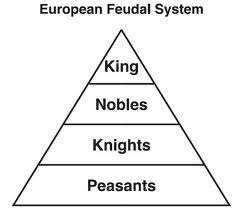 Nobles were granted large ___________ by the kingThey would swear an __________ of loyaltyProvide ____________ for the king______________ were considered _____________ noblesThey would swear an oath of _________________ to their lordProvide ________________ serviceTo stay ready they would compete in ___________________The ____________ became the main ________________Were to uphold an ideal of _________________ behavior, known as _________________Had to be ______________ to become a knightMany started as _____________ around __________ years of agePeasants were ________________ on the ____________ and lived on the _____________ or __________There were two kinds:______________- they could _________ leave the fiefWorked ____________ getting _____________Owed the lord part of their __________________________________- they could leaveThey worked on the ___________ land and paid _________They _____________ some of their harvestPaid a ___________________ to the Church- _____________Life as a peasant was very ___________________Work was hard, they used rudimentary _____________, illnesses were often ______________, and ___________ (droughts or floods) destroyed ______________ and _____________EconomicsThe number of people almost ________________ from ______ m to _______ m in EuropeIncreased _________________ and a larger _____________ supplyThere was a __________________ changeMoved from a _________-field to a ___________-field systemAble to produce ____________ foodOne field for ___________ harvest, one for ____________ harvest, and one left _________________New ______________________, like the _______________ (iron plowshare), allowed farmers to more _______________ harvest cropsThe Manor_________________ were _____________________________Trade and transportation was almost __________________________Own ______________ of law (headed by the ______________)All food, clothing, etc. was ____________________ on the manorManors were comprised of a _____________________ (where the lord lived), cultivated _____________, ________________ (to hunt), _________________ (for cattle), _____________, a ______________, a ______________, a priests ________________, a ______________ (used to grind grains into flower, and an _______________.Ideally were located along a ________________ or ______________ to provide power for the mill.